ticketmasterSmlouva o zřízení prodejního místa prodejní sítě TicketmasterNíže uvedeného dne, měsíce a roku spolu uzavřeliTicketmaster Česká republika, a.s.společnost zapsaná v obchodním rejstříku vedeném u Městského soudu v Praze, oddíl B, vložka 2249,sídlo: Jungmannova 26/15, Nové Město, 110 00 Praha 1IČ: 60192577DIČ: CZ60192577Bankovní účet: 286938087/5500(dále jen Ticketmaster) na straně jedné,azapsán/a v obchodním rejstříku vedeném u:(dále jen Provozovatel) na straně druhé,podle § 1746 odst. 2 a ustanovení § 2363 zákona občanského zákoníku následující smlouvu o zřízení prodejního místa prodejní sítě Ticketmaster (dále jen Smlouva).Ticketmaster je společností, která pro třetí osoby (též jen Pořadatelé), které pořádají přímo nebo nepřímo, výhradně nebo ve spolupráci různé kulturní, společenské, sportovní nebo jiné akce (též jen Akce), zajišťuje jejich jménem a na jejich účet výrobu, distribuci a prodej vstupenek (též jen Vstupenky) na Akce, a to prostřednictvím své prodejní sítě (dále jen Sít), která sestává zejména z prodejního systému provozovaného prostřednictvím webových stránek Ticketmasteru a ze sítě kamenných prodejních míst.Ticketmaster chce rozšířit svou Síť i do prostor Provozovatele a Provozovatel má zájem a chce v tomto smyslu spolupůsobit a vytvořit tak další článek v Síti jako nový prodejce Vstupenek.Ticketmaster ke své činnosti v rámci provozování Sítě využívá počítačový systém Microflex, sloužící k přípravě, tisku, rezervaci a distribuci Vstupenek (dále jen Prodejní systém), který je oprávněn užívat a současně je oprávněn udělit právo k jeho specifickému užití ve smyslu této Smlouvy třetím osobám. Do Prodejního systému lze přistupovat pomocí veřejné datové sítě internet prostřednictvím webových stránek Ticketmasteru.S ohledem na shora uvedené se smluvní strany dohodly následovně:ticketmastenProdejního systému, jeho spojování s jinými díly, jeho pronájem, půjčování či jakékoliv přenechávání Prodejního systému do užití jiným osobám.Výslovně se sjednává, že Ticketmaster bude plnění této Smlouvy zajišťovat prostřednictvím shora uvedeného Prodejního sytému Microflex, k jehož užití ve smyslu shora uvedených ustanovení udílí touto Smlouvou Provozovateli souhlas, anebo je kdykoliv v budoucnu rovněž oprávněn zajistit plnění této Smlouvy prostřednictvím jiného programového vybavení, které za tím účelem obstará a opatří příslušná oprávnění k jeho použití ve smyslu této Smlouvy. Toto jiné programové vybavení bude v takovém případě pro účely plnění této Smlouvy považováno za Prodejní systém a budou se na něj obdobně vztahovat veškerá ustanovení této Smlouvy. Ustanovení článku V.5. Smlouyy tím není nijak dotčeno.Provozovatel bude po celou dobu trvání této Smlouvy na své náklady udržovat Hardware v provozu a v případě poruchy zajistí jeho opravu nebo výměnu. Provozovatel si dále hradí sám veškeré provozní náklady související s tiskem Vstupenek, včetně tonerů.Ticketmaster bude poskytovat vždy v dostatečném počtu Provozovateli nezbytné bianko Vstupenky.Ticketmaster bude dle možností a v závislosti na spolupráci Pořadatelů jednotlivých Akcí dodávat Provozovateli propagační materiály, týkající se Akcí v prodeji.Ticketmaster bude dle možností vhodným způsobem propagovat prodejní místo Provozovatele ve svých reklamních a propagačních materiálech.Práva a povinnosti ProvozovateleProvozovatel poskytne nezbytné, dobře přístupné a viditelné prostory vhodné pro instalaci Hardware a pro prodej Vstupenek Zákazníkům ve své provozovně nebo svých provozovnách, v nichž bude prodej Vstupenek probíhat.Provozovatel nese odpovědnost za Hardware a případné škody na něm.Provozovatel se zavazuje nabízet a prodávat Zákazníkům Vstupenky na Akce výhradně za použití Prodejního systému, v rozsahu a za ceny stanovené Ticketmasterem. Provozovatel bere na vědomí, že Ticketmaster zajišťuje prodej Vstupenek prostřednictvím své Sítě, jejíž součást tvoří na základě této Smlouvy i Provozovatel, vždy jménem Pořadatelů konkrétních Akcí.Provozovatel se dále zavazuje vybírat od Zákazníků úplaty za použití Služeb Ticketmasteru, a to v rozsahu a ve výších, které určí Ticketmaster prostřednictvím Prodejního systému. Tyto úplaty Provozovatel vybírá jménem Ticketmasteru. Provozovatel je povinen informovat při každém prodeji Vstupenky Zákazníka o druhu a výši úplaty za použití Služeb Ticketmasteru.Provozovatel poskytne nezbytný personál v rozsahu nutném pro provoz každého prodejního místa, v němž bude Vstupenky Zákazníkům prodávat, a ponese veškeré náklady s tímto prodejním místem a jeho personálním obsazením spojené.Provozovatel se zavazuje tisknout Vstupenky vždy pouze v okamžiku jejich prodeje.ticketmasterlil. Odvod TržebProvozovatel se zavazuje pravidelně odvádět na bankovní účet Ticketmasteru uvedený v záhlaví této Smlouvy veškeré tržbyz prodeje Vstupenek, které Provozovatel prodal Zákazníkům,z úplat za Služby Ticketmasteru, které Provozovatel vybral od Zákazníků;(společně též jen Tržby).Od Tržeb, které bude Provozovatel odvádět, se vždy ještě před jejich odvodem odečte částka odpovídající součtu odměn, na které vznikl Provozovateli ve smyslu článku IV. Smlouvy nárok v souvislosti s prodeji Vstupenek uskutečněnými v časovém období, za které Provozovatel odvod provádí.Provozovatel bude Tržby odvádět na bázi kalendářních týdnů, a to tak, že vždy do tří (3) pracovních dnů po skončení každého kalendářního týdne odvede na účet Ticketmasteru veškeré Tržby dosažené v právě skončeném kalendářním týdnu, a to po odečtení odměn Provozovatele, na které mu vznikl nárok v souvislosti s prodeji Vstupenek uskutečněnými ve stejném časovém období. Pokud by doprostřed kalendářního týdne připadl konec kalendářního měsíce (tj. poslední den kalendářního měsíce připadne na jiný den než na neděli), provede se odvod Tržeb i za neúplný kalendářní týden, počínající pondělím a končící posledním dnem kalendářního měsíce, který do tohoto týdne připadl. Tržba dosažená v druhé části takto rozděleného kalendářního týdne se pak odvede samostatně po jeho skončení. Pokud by však neměla netto částka odváděná za určitý kalendářní týden (tj. souhrn Tržeb za toto období po odečtení odměn Provozovatele) převýšit 10.000,- Kč (slovy: deset tisíc korun), může Provozovatel její odvod odložit až do doby, než se spolu s následujícím týdnem nebo týdny nenashromáždí taková netto suma k odvodu, která tuto hranici přesáhne. Bez ohledu na to ovšem platí, že Tržby dosažené v určitém kalendářním měsíci musí být vždy odvedeny nejpozději do tří (3) pracovních dnů skončení tohoto kalendářního měsíce, a to bez ohledu na výši odváděné sumy.Dnem převedení Tržeb na bankovní účet Ticketmasteru se rozumí den odepsání příslušné částky z bankovního účtu Provozovatele, a to za podmínky, že bude tato částka následně na účet Ticketmasteru skutečně připsána. Jako variabilní symbol uvede Provozovatel svoje IČ.Pokud Provozovatel odvede Tržbu vkladem hotovosti na bankovní účet Ticketmasteru, bude mu Ticketpro účtovat částku ve výši 10 Kč bez DPH za každý takový hotovostní vklad.Ticketmaster bude Provozovateli poskytovat z Prodejního systému na týdenní bázi přehledy Tržeb, dosažených v právě skončeném kalendářním týdnu, včetně vyčíslení odměn, na které Provozovateli vznikl nárok ve stejném časovém období. Po skončení každého kalendářního měsíce pak Provozovatel vystaví daňový doklad (fakturu), kterým Ticketmasteru zúčtuje celkové odměny dosažené v právě skončeném kalendářním měsíci, které již byly odečteny od odváděných Tržeb.Provozovatel odpovídá Ticketmasteru za veškeré peněžní prostředky, které tvoří Tržby, až do okamžiku jejich odvodu na účet Ticketmasteru. V případě prodlení s odvedením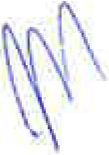 ticketmasterV. Závěrečná ujednáníTicketmasteru jsou vyhrazena veškerá sponzorská práva, která mohou být ohlášena na zadní straně Vstupenek což znamená, že Ticketmaster je výlučně oprávněn rozhodnout o umístění reklamních sdělení na zadní straně Vstupenek.Provozovatel není oprávněn bez souhlasu Ticketmasteru postoupit jakékoliv nároky z této Smlouvy třetí osobě (§ 1879 obč.zák.). Žádná ze smluvních stran není dále oprávněna postoupit tuto Smlouvu nebo její část (§ 1895 obč.zák.) třetí osobě bez písemného souhlasu druhé smluvní strany.Tato Smlouva nabývá platnosti a účinnosti jejím podpisem oběma smluvními stranami a sjednává se na dobu neurčitou, s výpovědní dobou 2 (dvou) měsíců, která počíná běžet prvním dnem kalendářního měsíce následujícího po měsíci, v němž dojde k doručení výpovědi druhé smluvní straně.Tuto Smlouvu lze dále ukončit:dohodou smluvních stran;odstoupením Ticketmasteru od Smlouvy, pokud Provozovatel podstatným způsobem poruší tuto Smlouvu (za podstatné porušení Smlouvy se považuje zejména prodlení Provozovatele s odvodem Tržeb po dobu delší než třicet (30) dnů anebo pokud Provozovatel nenabízí a neprodává Vstupenky ve svých provozovnách po dobu delší než šedesát (60) dnů);odstoupením Provozovatele od této Smlouvy, pokud Ticketmaster podstatným způsobem poruší tuto Smlouvu, přičemž za podstatné porušení Smlouvy se považuje situace, kdy bude Prodejní systém zcela nefunkční po dobu delší než třicet (30) dnů z důvodů ležících na straně Ticketmasteru;odstoupením kterékoliv ze smluvních stran, pokud druhá smluvní strana porušuje tuto Smlouvu méně podstatným způsobem a nezjedná nápravu ani přes písemnou výzvu odstupující smluvní strany.Uzavření této Smlouvy se nijak nedotýká ostatních smluv, které mezi sebou smluvní strany v minulosti uzavřely.Tato Smlouva a veškeré vztahy z ní plynoucí se řídí českým právem. Není-li ve Smlouvě výslovně ujednáno jinak, řídí se právní vztahy smluvních stran příslušnými ustanoveními občanského zákoníku, popřípadě dalších právních předpisů.Všechny spory, které by mohly vzniknout z této Smlouvy nebo v souvislosti s ní, budou rozhodnuty s konečnou platností soudy České republiky.Veškeré změny a doplňky Smlouvy jsou vázány na souhlas obou smluvních stran a mohou být provedeny pouze písemně formou smluvního dodatku.Smluvní strany podpisem Smlouvy výslovně prohlašují a navzájem se ujišťují, že dostatečně uvážily důsledky této Smlouvy a že plnění, k nimž se touto Smlouvou navzájem zavazují, nejsou v žádném případě v hrubém či jiném nepoměru. Obě smluvní strany na sebe současně berou nebezpečí změny okolností.jméno a příjmení/název:Turistické informační centrum Pardubice, p.o.sídlo/místopodnikání:Náměstí republiky 1, Pardubice 530 02poštovní adresa:IČ:06495001DIČ:CZ06495001Tel.:775 068 390E-mail:info@ticpardubice.czČíslo bankovníhoúčtu:115-5858100267/0100Krajskéhosoudu vHradci KrálovéOddíl:PrVložka:1595